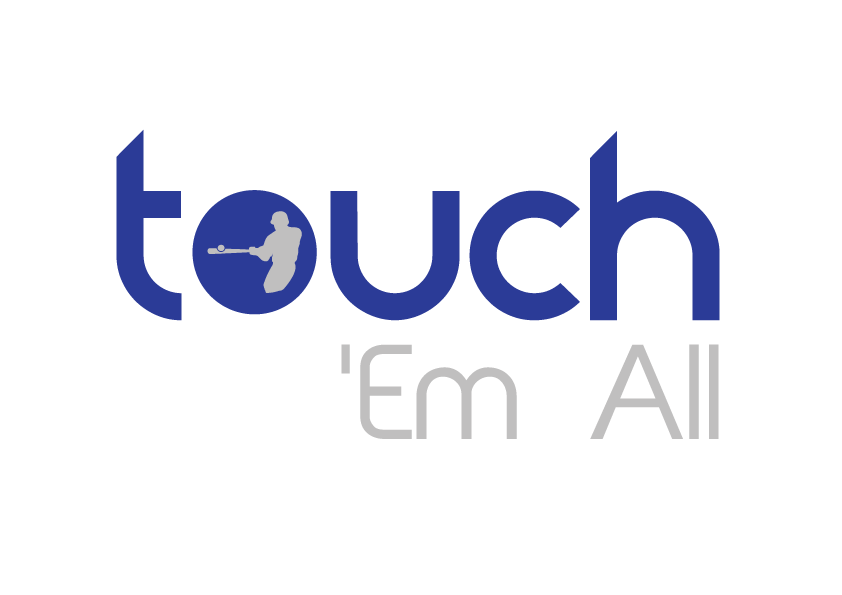 VOLUNTEER APPLICATIONOur nonprofit organization is built upon the participation of volunteers who support our mission. If you agree with our mission and are willing to be interviewed and have a criminal background check completed, we encourage you to complete this application. The information on this form will be kept confidential and will help us find the most satisfying and appropriate volunteer opportunity for you.  Thank you for your interest in our organization. Name: __________________________________________________ Address: ________________________________________________ City:___________________________ State:_____ Zip:_____________ Phone: _____________________ Email: _______________________ Employer: ______________________ Position: _________________ Driver’s License Number: ____________________________ Issuing State ___________Any special talents or skills you have that you feel would benefit our organization?  ___________________________________________________Interests:  Please tell us in which areas you are interested in volunteering:____  Associate Middle School/High School Coach____  Camp Instructor (Baseball or Softball)____  Mentoring/Enrichment____  Fundraising____  Facility/Field Renovation or Improvement____  Equipment Donation Drive____  Whatever Is NeededAny physical limitations? ____________________________________ In case of emergency contact: _______________________________ As a volunteer of our organization I agree to abide by the policies and procedures. I understand that I will be volunteering at my own risk and that the organization, its employees and affiliates, cannot assume any responsibility for any liability for any accident, injury or health problem which may arise from any volunteer work I perform for the organization. I agree that all the work I do is on a volunteer basis and I am not eligible to receive any monetary payment or reward. Signature: ____________________________  Date: _______________To find out more about our organization, our mission and our activities, please visit www.2touchemall.com